ОБЩИНСКА ИЗБИРАТЕЛНА КОМИСИЯ – ЛЪКИ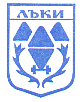 Гр.Лъки, ул.”Възраждане” №18, тел.03052/22 00, факс 03052/21 68, е-mail: oik1615@cik.bgРЕШЕНИЕ № 59 - МИ/НРгр. Лъки, 22.09.2015 год.ОТНОСНО:  Регистриране на кандидати за общински съветници в община Лъки предложени от партия БЪЛГАРСКИ ДЕМОКРАТИЧЕН ЦЕНТЪР - БДЦ в изборите за общински съветници, кмет на община и кметове на кметства в община Лъки, насрочен за 25 октомври 2015г.Постъпило е предложение (Приложение № 58-МИ от изборните книжа, приети с Решение №1512 - МИ от 04.08.2015г. на ЦИК) от партия БЪЛГАРСКИ ДЕМОКРАТИЧЕН ЦЕНТЪР - БДЦ, чрез упълномощеното си лице Емил Митков Хунев, за регистриране на кандидатска листа за общински съветници, заведена под № 8 на 22 септември 2015 год. в регистъра на кандидатите за общински съветници в Община Лъки, насрочен за 25 октомври 2015 год., с което са предложени и подредени в този ред следните кандидати:1. Емил Митков Хунев2. Снежа Стефанова Зидарова3. Димитър Кирилов Димитров4. Венцислав Иванов Караасенов5. Михаил Канев Радков6. Радостина Емилова ХуневаКъм предложението са приложени:1. Заявление от всеки кандидат, че е съгласен да бъде регистриран (Приложение № 62-МИ от изборните книжа)2. Декларации по образец от всеки кандидат, че отговаря на условията по чл.413, ал.1,2,3 и 4 от ИК (Приложение №63 - МИ от изборните книжа.)3. Декларация по образец от всеки кандидат по чл.414, ал.1, т.4 във връзка с чл.397, ал.1 от ИК ( Приложение №64-МИ от изборните книжа).4. Пълномощно на Емил Митков Хунев, упълномощен да представлява партията пред ОИК - Лъки.От направената справка по документите на кандидатите се установи, че същите са регистрирани  на посочените от тях постоянни адреси в Община Лъки към 24.04.2015 год.Налице са  изискванията на чл. 413, ал.1, ал.4, чл. 414, ал.1, т.1, т.3-5, т.8 от Изборния кодекс за издигане на кандидати за общински съветници в община Лъки, предложени от партия БЪЛГАРСКИ ДЕМОКРАТИЧЕН ЦЕНТЪР - БДЦ за участие в изборите на 25 октомври 2015 год.На основание на чл.87, ал. 1, т. 14, чл. 414 от ИК и Решение № 1632-МИ от 31 август 2015 г. на ЦИК,  Общинската избирателна комисияРЕШИ:РЕГИСТРИРА предложените от партия БЪЛГАРСКИ ДЕМОКРАТИЧЕН ЦЕНТЪР - БДЦ кандидати за участие в изборите за общински съветници в община Лъки на 25.10.2015 год., както следва: 1. Емил Митков Хунев2. Снежа Стефанова Зидарова3. Димитър Кирилов Димитров4. Венцислав Иванов Караасенов5. Михаил Канев Радков6. Радостина Емилова ХуневаРешението на ОИК може да се обжалва пред ЦИК по реда на чл.88, ал.1 от Изборния кодекс в срок от 3 дни от обявяването му.Председател:Иванка ЯнковаСекретар:Захари МилановОбявено на 22.09.2015 год. в 17.30 часа